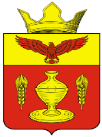 ВОЛГОГРАДСКАЯ ОБЛАСТЬПАЛЛАСОВСКИЙ МУНИЦИПАЛЬНЫЙ РАЙОН
ГОНЧАРОВСКИЙ СЕЛЬСКИЙ СОВЕТР Е Ш Е Н И Еот « 03 » декабря  2019 года                      п. Золотари                                                 № 51/1«Об установлении  дополнительного основания для  признания  безнадежным к взысканию не-доимки  по  местным  налогам и сборам, задол-женности по пеням и штрафам  на территорииГончаровского сельского поселения»  В соответствии с п.3 статьи 59 Налогового кодекса РФ, п.6 приложения №1 к приказу ФНС России от 02.04.2019 N ММВ-7-8/164@ "Об утверждении Порядка списания недоимки и задолженности по пеням, штрафам и процентам, признанных безнадежными к взысканию, и Перечня документов, подтверждающих обстоятельства признания безнадежными к взысканию недоимки, задолженности по пеням, штрафам и процентам", Гончаровский сельский Совет,Р Е Ш И Л:1. Установить, что признаются безнадежными к взысканию и списывается недоимка и задолженность по пеням, штрафам и процентам по местным налогам и сборам, зачисляемым в  бюджет Гончаровского сельского поселения: 1.1. По сроку образования – свыше трех лет без учета реструктурированной задолженности и задолженности, приостановленной к взысканию в связи с введением процедур банкротства.  	1.2. Задолженность по отмененным налогам, сборам и иным обязательным платежам.           1.3. В случае наличия документов о смерти физического лица или объявления его умершим в порядке, установленном гражданским процессуальным законодательством Российской Федерации, если информация по наследованию отсутствует по истечению 3 лет от даты смерти.             2. Установить, что документом, подтверждающим основание, предусмотренное пунктом 1 настоящего Решения, является справка налогового органа по месту учета налогоплательщика о суммах недоимки по местным налогам и сборам, задолженности по пеням, штрафам, по местным налогам, срок образования которых превышает 3 календарных года.     3. Отменить Решение Гончаровского сельского Совета № 14/1 от « 28 » июня 2013 года «Об установлении дополнительного основания для признания безнадежной к взысканию недоимки по местным налогам и сборам, задолженности по пеням, штрафам на территории Гончаровского сельского поселения».           4.Контроль за исполнением настоящего Решения оставляю за собой.           5.Настоящее Решение вступает в силу с момента официального опубликования (обнародования).Глава Гончаровскогосельского поселения 						               С.Г. Нургазиев Рег. № 60/2019г.